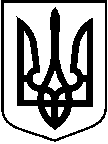 БРОДІВСЬКА  МІСЬКА РАДА ЛЬВІВСЬКОЇ ОБЛАСТІРІШЕННЯ00.04.2024 р.                               	Броди                                № ____________Про затвердження звіту про станвиконання  в 2023 році Програми фінансової підтримки комунальних підприємств Бродівської міської ради на 2022-2024 роки Відповідно до підпункту 1 пункту «а» статті 27, частини першої статті 59 Закону України «Про місцеве самоврядування в Україні», Порядку розроблення місцевих цільових програм, моніторингу та звітності про їх виконання, затвердженого рішенням Бродівської міської ради Львівської області від 26 жовтня 2021 року  № 461, розглянувши звіт відділу розвитку інфраструктури та житлово-комунального господарства про стан виконання Програми фінансової підтримки комунальних підприємств Бродівської міської ради на 2022-2024 роки  та пояснювальну записку, міська рада   В И Р І Ш У Є :             1. Затвердити звіт про стан виконання у 2023 році Програми фінансової підтримки комунальних підприємств Бродівської міської ради на 2022-2024 роки, затвердженої рішеннями Бродівської міської ради від 21.12.2021 року № 580, зі змінами відповідно до рішення  від 23.11.2023 р №1372,що додається.          2. Контроль за виконання рішення покласти на постійну депутатську  комісію з питань фінансів, бюджету, розвитку, інвестицій та міжнародного співробітництва.Міський голова                                                         Анатолій   БЕЛЕЙ                     ПОЯСНЮВАЛЬНА ЗАПИСКА          Основною метою Програми - є забезпечення стабільної роботи комунальних підприємств та забезпечення їх безперебійного функціонування відповідно до статутної діяльності, що сприятиме покращенню умов для виробництва і реалізації якісних послуг населенню громади та, в цілому, забезпечить сприятливі умови для його життєдіяльності.        За рахунок коштів міського бюджету в сумі 6360,8 тис.грн  у 2023 році поповненно статутні фонди комунальних підприємств міської ради, а саме: КП «Бродиводоканал» придбання джерела резервного живлення сонячної електростанції потужністю 100кВтм – 1573,3 тис.грн;КП «Бродиводоканал» придбання повітродувки для забезпечення ефективного очищення стічних вод – 1248,0 тис.грн;КП «Броди» придбання та встановлення камер відеоспостереження(накопичувачі для зберігання інформації) – 449,5 тис. грн;КП «Броди» придбання сміттєвоза – 3090 тис.гривень          Програма фінансової підтримки комунальних підприємств Бродівської міської ради на 2022-2024 роки за 2023 рік виконана на 89 відсотків.                                Недовиконання програми виникло внаслідок здешевлення вартості придбання основних засобів в результаті проведення публічних закупівель з використанням електронної системи закупівель.          Виконання Програми дозволило залучити додаткові кошти на оновлення виробничих потужностей та зниження рівня аварійності об’єктів;  провести модернізаціяю існуючих потужностей.        Результатами виконання Програми є:-зміцнення матеріально-технічної бази комунальних підприємств; - сприяння створенню належних умов для здійснення комунальними підприємствами своєї поточної діяльності по наданню якісних послуг споживачам міста; - проведення інвестиційної діяльності, направленої на переоснащення, відновлення та реконструкції виробничих потужностей комунальних підприємств.Начальник відділу розвитку інфраструктурита житлово-комунального господарства                                                          виконавчого комітету міської ради        __________              Руслан ГОРБАЛЬ                                                                  (підпис)                   (ім’я, прізвище)                                                                                                                            ЗАТВЕРДЖЕНО                                                                                                                                                                                                       рішення Бродівської міської ради                                                                                                                            Львівської області                                                                                                                             лютого 2024 року №Додаток  4                                                                                                                  до звіту по Програмі фінансової підтримки                                                                                                                                   комунальних підприємств Бродівськоїміської ради на 2022-2024 рокиЗвіт про виконання програми за 2023 рік4. Напрями діяльності та заходи програми: _ Програма фінансової підтримки комунальних підприємств Бродівської міської ради на 2022 -2024 роки __________(назва програми)5. Аналіз виконання за видатками в цілому за програмою:тис. грн.Міський голова                                                              _______________                          Анатолій БЕЛЕЙ                                                                                               (підпис)                                     (ім’я, прізвище)Начальник відділу розвитку інфраструктури та житлово-комунального господарства виконавчого комітету міської ради                              _______________                              _Руслан ГОРБАЛЬ_                                                                                              (підпис)                                                 (ім’я, прізвище)                                                                                                      1.0207670Виконавчий комітет Бродівської міської радиКВКВнайменування головного розпорядника бюджетних коштів2.0217670Виконавчий комітет Бродівської міської радиКВКВнайменування відповідального виконавця програми3.7670Програма фінансової підтримки комунальних підприємств Бродівської міської ради на 2022-2024 роки. Затверджено рішенням Бродівської міської ради від 21.12. 2021 року № 580,  від 23.11.2023 р №1372КФКВнайменування програми, дата і номер рішення обласної ради про її затвердження№ п/пЗахідГоловнийвиконавецьта строквиконанняПланові обсяги фінансування, тис. грн.Планові обсяги фінансування, тис. грн.Планові обсяги фінансування, тис. грн.Планові обсяги фінансування, тис. грн.Планові обсяги фінансування, тис. грн.Фактичні обсяги фінансування, тис. грн.Фактичні обсяги фінансування, тис. грн.Фактичні обсяги фінансування, тис. грн.Фактичні обсяги фінансування, тис. грн.Фактичні обсяги фінансування, тис. грн.Стан виконання заходів (результативні показники виконання програми)№ п/пЗахідГоловнийвиконавецьта строквиконанняВсьогоУ тому числі:У тому числі:У тому числі:У тому числі:ВсьогоУ тому числі:У тому числі:У тому числі:У тому числі:Стан виконання заходів (результативні показники виконання програми)№ п/пЗахідГоловнийвиконавецьта строквиконанняВсьогоДержавний бюджетОбласний бюджетМісцевий бюджетКошти небюджетних джерелВсьогоДержавний бюджетОбласний бюджетМісцевий бюджетКошти небюджетних джерелСтан виконання заходів (результативні показники виконання програми)1- зміцнення матеріально-технічної бази комунальних підприємств; - сприяння створенню належних умов для здійснення комунальними підприємствами своєї поточної діяльності наданню якісних послуг споживачам громади; - залучення додаткових коштів на оновлення виробничих потужностей та зниження рівня аварійності об’єктівВиконавчий комітет Бродівської міської ради7150,0007150,006360,8006360,8089 відсотківБюджетні асигнування з урахуванням змінБюджетні асигнування з урахуванням змінБюджетні асигнування з урахуванням змінПроведені видаткиПроведені видаткиПроведені видаткиВідхиленняВідхиленняВідхиленняВідхиленняУсьогоЗагальний фондСпеціальний фондУсьогоЗагальний фондСпеціальний фондусьогоЗагальний фондСпеціальний фонд% вико навик Програми7150,007150,06360,806360,8-789,20-789,289